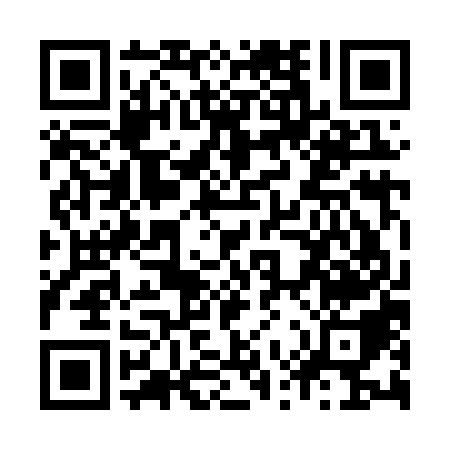 Prayer times for Kenyerestanya, HungaryMon 1 Apr 2024 - Tue 30 Apr 2024High Latitude Method: Midnight RulePrayer Calculation Method: Muslim World LeagueAsar Calculation Method: HanafiPrayer times provided by https://www.salahtimes.comDateDayFajrSunriseDhuhrAsrMaghribIsha1Mon4:296:1712:435:127:108:522Tue4:266:1512:435:137:128:543Wed4:246:1312:435:147:138:564Thu4:216:1112:425:157:148:585Fri4:196:0912:425:167:168:596Sat4:166:0712:425:177:179:017Sun4:146:0512:425:187:199:038Mon4:116:0312:415:197:209:059Tue4:096:0112:415:207:229:0710Wed4:065:5912:415:217:239:0911Thu4:045:5712:405:227:249:1112Fri4:015:5512:405:237:269:1313Sat3:595:5312:405:247:279:1514Sun3:565:5212:405:257:299:1715Mon3:545:5012:395:257:309:1916Tue3:515:4812:395:267:329:2117Wed3:495:4612:395:277:339:2318Thu3:465:4412:395:287:349:2519Fri3:435:4212:395:297:369:2720Sat3:415:4012:385:307:379:2921Sun3:385:3812:385:317:399:3122Mon3:365:3712:385:327:409:3323Tue3:335:3512:385:337:429:3624Wed3:305:3312:385:347:439:3825Thu3:285:3112:375:357:449:4026Fri3:255:2912:375:367:469:4227Sat3:225:2812:375:367:479:4428Sun3:205:2612:375:377:499:4729Mon3:175:2412:375:387:509:4930Tue3:155:2312:375:397:529:51